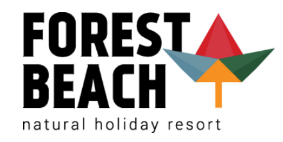 към Общи условия за директни резервации към Приморско клуб ЕАДВъв връзка с обявената пандемия на COVID-19 от Световната здравна организация Aз, г-н/г-жа …………………...………………………………………………………………(трите имена на лицето)ДЕКЛАРИРАМЗапознат/а съм с актуалната ситуация в България, свързана с разпространението на Коронавирус (COVID-19). Пътувам на свой собствен риск на следните дати:  2.1. дата : …………………………държава: ……….……………….…..…………………..  Пътувам с: ……………………………………………………….………………………..(посочват се номера на полета, авиокомпанията, регистрационния номер на превозното средство (автобус, кола), номера на влака (по информация от билета)Ще бъда в град:…………….…………… Хотел/или друго място за настаняване: ………………………………..………………, Точен адрес на пребиваване/ или име и адрес на мястото за настаняванепрестой дни: …………………..……..ще отпътувам на дата: ………………, държава ………………..………….………...и ще пътувам с ………………………………………………………………….……………… (посочват се номера на полета, авиокомпанията, регистрационния номер на превозното средство (автобус, кола), номера на влака (по информация от билета)В случай, че при пристигането в България в мястото за настаняване се установи, че имам грипоподобни симптоми и се налага да бъда поставен/а в задължителна карантина, разходите за допълнителните дни от престоя и лечението ми са за моя сметкаили ще бъдат покрити от застраховател при сключена застраховка или друг вид здравно-осигурителна институция за лечение на при установени симптоми на COVID-19.В случай, че мястото за настаняване в което съм отседнал се постави под карантина, ще спазвам всичките изисквания през времето на карантинния период и при необходимост лекарствата и лечението ще бъдат за моя сметка или ще бъдат покрити от застраховател при сключена застраховка или друг вид здравно-осигурителна институция за лечение на при установени симптоми на COVID-19.За неверни данни нося отговорност по законодателството на Република България.Данни за контакт с мен: № на лична карта/паспорт: ………………..Моб. телефон:  ……………………….…………E-mail: ……………………………….……ДАТА:                                                                       ПОДПИС: